Инвестиционная площадка № 67-24-01Инвестиционная площадка № 67-24-01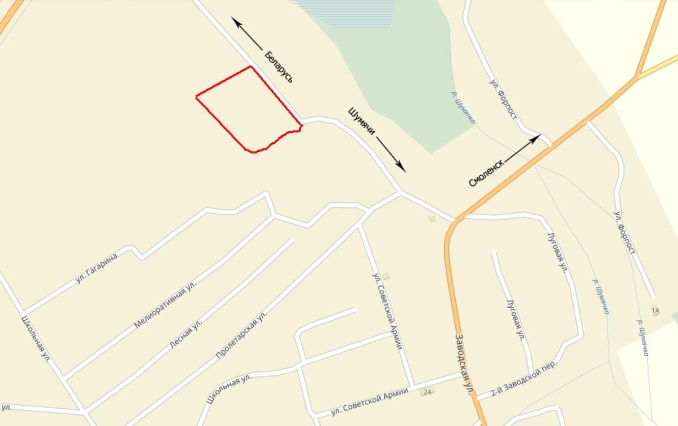 1. Месторасположение:- адрес:  Смоленская область, п. Шумячи, ул. Льнозавод.2. Характеристика участка:- площадь: 4 га;- категория земель: земли населенных пунктов;- приоритетное направление использования:   для  производственной деятельности.3. Подъездные пути:- автодорога:  Обход п. Шумячи, асфальт,2-х полосная, до 25 тонн. Доступна для грузовиков и дорожной техники.- железная дорога (при наличии): Железнодорожная станция «Понятовка» - 7 км.4. Инженерная коммуникация:- газоснабжение:  Удаленность – 70м газопровод высокого давления сроки осуществления технологического присоединения – 2 месяца (в зависимости от требуемой мощности),свободная мощность- Ду 219 (0,6 МПа), Перевод в газопровод низкого давления ориентировочная стоимость составит 2,3 млн. руб.- электроснабжение:  Точка подключения на границе участка (ПС «Шумячи».) - 50 м;  сроки осуществления технологического присоединения – 6 -12 месяцев (в зависимости от требуемой мощности), Максимальная мощность – 1600 кВА, Ориентировочная стоимость технологического подключения – 80 тыс. руб.- водоснабжение:  Точка подключения в 250м от участкадиаметр трубы в точке подключения – 110 мм; сроки осуществления технологического присоединения – 2 месяца (в зависимости от планируемой величины необходимой нагрузки),сводобная мощность -4атм., Ориентировочная стоимость технологического подключения – 60 тыс. руб5. Условия приобретения:- выкуп:  405000;- аренда: 1,35 руб./кв.м..